令和５年５月吉日各 位第７２回 玉島まつり ＰＲ用広告ご協賛のお願い玉島まつり実行委員会　　実行委員長 守永　 一彦（ 公 印 省 略 ）　　拝啓 時下ますますご清栄のこととお慶び申し上げます。平素より玉島まつりの運営に関して格別のご高配を賜り、厚く御礼申し上げます。さて、４月１４日に行われました玉島まつり実行委員会にて、夏の祭典「玉島まつり」の開催が決定いたしました。本年度は８月５日（土）に「今こそ！！わきアガれ玉島～」をテーマに開催し、新倉敷駅前通りで「市民総踊り」「ハーバーダンスin玉島」「キッチンカー ストリート」、新倉敷駅南公園で「親子ふれあい広場」「フォトスポットの設置」「夜店の出店」など計画しております。本年度も安心安全なまつりを開催したいと考えておりますので、皆さまにはご賛同の上、ご協賛いただきます様お願い申し上げます。敬具記◎ ご協賛内容 （新聞折込チラシ広告）玉島及び船穂地区 ８，５００部 ８月３日（木）山陽新聞に折込み予定①　 1 万円 （1.2 cm×2.8 cm） 事業所名のみ②　 2 万円 （2.4 cm×2.8 cm） 事業所名のみ③ 　3 万円 （2.4 cm×5.6 cm） 事業所名・住所・電話番号・画像データ利用可④ 　5 万円 （3.6 cm×5.6 cm） 事業所名・住所・電話番号・画像データ利用可⑤　10 万円 （6.0 cm×8.4 cm） 事業所名・住所・電話番号・画像データ利用可◎ お申込みについて・申し込み方法：別紙「協賛申込書」にご記入の上、玉島まつり実行委員会事務局にＦＡＸ又はメールに添付してお申込みください。・お申込み期限：令和５年６月２３（金）までにお願いいたします。・お支払い期限：申込書記載の口座に７月２１日（金）までにお振込みをお願いいたします。尚、振込手数料は事業所様のご負担でお願いいたします。※ご注意　紙面の都合上、サイズは多少変更になる場合がありますので、ご了承下さい。以上玉島まつり実行委員会 行　FAX：086-525-0230・Mail：matsuri@tamashima-cci.or.jp第７２回 玉島まつり協 賛 申 込 書令和５年　 月　 日＜ お 振 込 先 ＞※振込手数料は事業所様のご負担をお願いいたします。　　　中国銀行玉島支店　普通預金　口座番号1005047玉島まつり実行委員会　実行委員長　守永一彦玉島信用金庫西支店　普通預金　口座番号0286240玉島まつり実行委員会　実行委員長　守永一彦＜お申込み期限＞  令和５年６月２３日（金）までにお願いします。　　　＜お振込み期限＞　　　　令和５年７月２１日（金）までにお振込みお願いいたします。＜お申込み・お問合せ先＞玉島まつり実行委員会事務局 （玉島商工会館内）倉敷市玉島中央町２-３-１２ＴＥＬ （０８６）５２６-０１３１   ＦＡＸ （０８６）５２５-０２３０①事業所名②住 所〒　　　　　　〒　　　　　　〒　　　　　　③ご担当者名④電話番号⑤ＦＡＸ⑥mailｱﾄﾞﾚｽ⑦協賛金額□ 10,000円　　□ 20,000円　　□ 30,000円　　□ 50,000円　　□100,000円　□ 10,000円　　□ 20,000円　　□ 30,000円　　□ 50,000円　　□100,000円　□ 10,000円　　□ 20,000円　　□ 30,000円　　□ 50,000円　　□100,000円　⑧画像データ入稿※30,000円以上でご希望の方□ 有り（昨年度と同じ） 　　  □ 有り（新データ） □ 無し（こちらで事業所名・住所・TELをご記載します）データの種類：AI、JPEG、PNG、PDF等データ送信先：matsuri@tamashima-cci.or.jp　　　□ 有り（昨年度と同じ） 　　  □ 有り（新データ） □ 無し（こちらで事業所名・住所・TELをご記載します）データの種類：AI、JPEG、PNG、PDF等データ送信先：matsuri@tamashima-cci.or.jp　　　□ 有り（昨年度と同じ） 　　  □ 有り（新データ） □ 無し（こちらで事業所名・住所・TELをご記載します）データの種類：AI、JPEG、PNG、PDF等データ送信先：matsuri@tamashima-cci.or.jp　　　⑨掲載事業所名□①と同じ　　 □①と異なる□①と同じ　　 □①と異なる□①と同じ　　 □①と異なる（ご参考）昨年度のチラシURL及びQRコード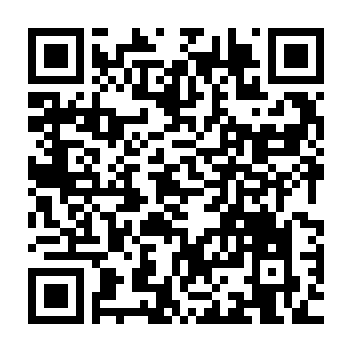 https://drive.google.com/drive/folders/19jOaD4kcxZAZhmQm2-POCna5iUxpr_m-?usp=share_link（ご参考）昨年度のチラシURL及びQRコードhttps://drive.google.com/drive/folders/19jOaD4kcxZAZhmQm2-POCna5iUxpr_m-?usp=share_link（ご参考）昨年度のチラシURL及びQRコードhttps://drive.google.com/drive/folders/19jOaD4kcxZAZhmQm2-POCna5iUxpr_m-?usp=share_link（ご参考）昨年度のチラシURL及びQRコードhttps://drive.google.com/drive/folders/19jOaD4kcxZAZhmQm2-POCna5iUxpr_m-?usp=share_link